第二十五届全国政协好新闻参评作品推荐表作品标题两会见“文”两会见“文”参评项目新闻专题作品标题两会见“文”两会见“文”刊播介质网络新媒体作品标题两会见“文”两会见“文”语种中文作  者（主创人员）集体（詹海涛，蔚力，魏博，姜壹平，李汀，张静，苏向东，葛蕾，秦金月，和海佳，宋柏霖，呼丹，王瑞娜，李晶，张芃芃，姚宇琛，郑伟，胡俊，王哲，刘昌，王肇鹏）集体（詹海涛，蔚力，魏博，姜壹平，李汀，张静，苏向东，葛蕾，秦金月，和海佳，宋柏霖，呼丹，王瑞娜，李晶，张芃芃，姚宇琛，郑伟，胡俊，王哲，刘昌，王肇鹏）编辑张静，和海佳，宋柏霖刊播单位中国网中国网刊播日期2023年3月5日-2024年3月10日刊播版面（名称和版次)中国网文化频道中国网文化频道作品字数（时长）30分钟新媒体作品填报网址新媒体作品填报网址http://cul.china.com.cn/node_1009847.html 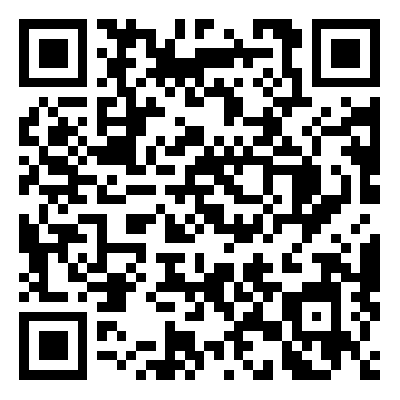 http://cul.china.com.cn/node_1009847.html http://cul.china.com.cn/node_1009847.html 作品简介（采编过程）《两会见‘文’》新闻专题自推出以来，以习近平文化思想为内核，专访文化领域不同行业的全国政协委员，将文化发展与社会热点相结合，2023年适逢“一带一路”倡议提出十周年，《两会见‘文’》新闻专题从推动中国传统文化“走出去”，“一带一路”中的文化交流等选题出发，倾听多位全国政协委员从自身实际工作出发，多角度探讨建设文化强国，推动中西文化互鉴，讲好中国故事等内容的观点和建议。同时，将文化强国建设与基层文化繁荣发展相结合，关注委员们关于文化繁荣发展，继承和发展中华传统文化，建设中华民族现代文明等方面的观点、见解，以小见大地彰显了新时代党领导文化建设在各地、各领域的生动实践。该新闻专题每年全国两会定期推出，聚焦文化领域的新发展、新看点、新议点，为建设文化强国，推动中外文化交流、中西文明互鉴建言献策。在新浪微博、腾讯新闻的平台推广发布累计播放量达400万+ 。腾讯新闻在两会专题首页banner推送，QQ浏览器首页和两会专区推荐。   《两会见‘文’》新闻专题自推出以来，以习近平文化思想为内核，专访文化领域不同行业的全国政协委员，将文化发展与社会热点相结合，2023年适逢“一带一路”倡议提出十周年，《两会见‘文’》新闻专题从推动中国传统文化“走出去”，“一带一路”中的文化交流等选题出发，倾听多位全国政协委员从自身实际工作出发，多角度探讨建设文化强国，推动中西文化互鉴，讲好中国故事等内容的观点和建议。同时，将文化强国建设与基层文化繁荣发展相结合，关注委员们关于文化繁荣发展，继承和发展中华传统文化，建设中华民族现代文明等方面的观点、见解，以小见大地彰显了新时代党领导文化建设在各地、各领域的生动实践。该新闻专题每年全国两会定期推出，聚焦文化领域的新发展、新看点、新议点，为建设文化强国，推动中外文化交流、中西文明互鉴建言献策。在新浪微博、腾讯新闻的平台推广发布累计播放量达400万+ 。腾讯新闻在两会专题首页banner推送，QQ浏览器首页和两会专区推荐。   《两会见‘文’》新闻专题自推出以来，以习近平文化思想为内核，专访文化领域不同行业的全国政协委员，将文化发展与社会热点相结合，2023年适逢“一带一路”倡议提出十周年，《两会见‘文’》新闻专题从推动中国传统文化“走出去”，“一带一路”中的文化交流等选题出发，倾听多位全国政协委员从自身实际工作出发，多角度探讨建设文化强国，推动中西文化互鉴，讲好中国故事等内容的观点和建议。同时，将文化强国建设与基层文化繁荣发展相结合，关注委员们关于文化繁荣发展，继承和发展中华传统文化，建设中华民族现代文明等方面的观点、见解，以小见大地彰显了新时代党领导文化建设在各地、各领域的生动实践。该新闻专题每年全国两会定期推出，聚焦文化领域的新发展、新看点、新议点，为建设文化强国，推动中外文化交流、中西文明互鉴建言献策。在新浪微博、腾讯新闻的平台推广发布累计播放量达400万+ 。腾讯新闻在两会专题首页banner推送，QQ浏览器首页和两会专区推荐。   《两会见‘文’》新闻专题自推出以来，以习近平文化思想为内核，专访文化领域不同行业的全国政协委员，将文化发展与社会热点相结合，2023年适逢“一带一路”倡议提出十周年，《两会见‘文’》新闻专题从推动中国传统文化“走出去”，“一带一路”中的文化交流等选题出发，倾听多位全国政协委员从自身实际工作出发，多角度探讨建设文化强国，推动中西文化互鉴，讲好中国故事等内容的观点和建议。同时，将文化强国建设与基层文化繁荣发展相结合，关注委员们关于文化繁荣发展，继承和发展中华传统文化，建设中华民族现代文明等方面的观点、见解，以小见大地彰显了新时代党领导文化建设在各地、各领域的生动实践。该新闻专题每年全国两会定期推出，聚焦文化领域的新发展、新看点、新议点，为建设文化强国，推动中外文化交流、中西文明互鉴建言献策。在新浪微博、腾讯新闻的平台推广发布累计播放量达400万+ 。腾讯新闻在两会专题首页banner推送，QQ浏览器首页和两会专区推荐。   社会效果该新闻专题中的系列微视频在中国网PC端、中国网微博、中国网客户端、头条号、企鹅号、百度号等社交媒体与腾讯、爱奇艺、梨视频等视频平台推广，累计阅读量：418万；#两会见文#微博话题目前阅读量402万。单期视频在各大推广平台阅读量达10万+。新闻专题持续推出以来，受到委员们广泛关注和点赞。受访委员们纷纷表示站在新征程新起点上，面对人民日益增长的精神文化需求，将继续为推动文化强国建设做好履职工作，以自己的岗位工作为着力点，深入践行习近平文化思想的深刻内涵，为推动文化领域高质量发展做出新贡献。该新闻专题中的系列微视频在中国网PC端、中国网微博、中国网客户端、头条号、企鹅号、百度号等社交媒体与腾讯、爱奇艺、梨视频等视频平台推广，累计阅读量：418万；#两会见文#微博话题目前阅读量402万。单期视频在各大推广平台阅读量达10万+。新闻专题持续推出以来，受到委员们广泛关注和点赞。受访委员们纷纷表示站在新征程新起点上，面对人民日益增长的精神文化需求，将继续为推动文化强国建设做好履职工作，以自己的岗位工作为着力点，深入践行习近平文化思想的深刻内涵，为推动文化领域高质量发展做出新贡献。该新闻专题中的系列微视频在中国网PC端、中国网微博、中国网客户端、头条号、企鹅号、百度号等社交媒体与腾讯、爱奇艺、梨视频等视频平台推广，累计阅读量：418万；#两会见文#微博话题目前阅读量402万。单期视频在各大推广平台阅读量达10万+。新闻专题持续推出以来，受到委员们广泛关注和点赞。受访委员们纷纷表示站在新征程新起点上，面对人民日益增长的精神文化需求，将继续为推动文化强国建设做好履职工作，以自己的岗位工作为着力点，深入践行习近平文化思想的深刻内涵，为推动文化领域高质量发展做出新贡献。该新闻专题中的系列微视频在中国网PC端、中国网微博、中国网客户端、头条号、企鹅号、百度号等社交媒体与腾讯、爱奇艺、梨视频等视频平台推广，累计阅读量：418万；#两会见文#微博话题目前阅读量402万。单期视频在各大推广平台阅读量达10万+。新闻专题持续推出以来，受到委员们广泛关注和点赞。受访委员们纷纷表示站在新征程新起点上，面对人民日益增长的精神文化需求，将继续为推动文化强国建设做好履职工作，以自己的岗位工作为着力点，深入践行习近平文化思想的深刻内涵，为推动文化领域高质量发展做出新贡献。单位意见推荐理由：坚定政治站位，紧抓时代主旋律。以习近平文化思想为引领，以委员们多元化的关注点、深层次解读新时代党领导文化建设系列思想的深刻内涵，呈现各地推动文化强国建设的具体做法，为推动文化事业全面繁荣、文化产业高质量发展，与世界文明交流互鉴提供智库支持，提供建议参考。采访嘉宾多元化，关注话题多样化。“两会见‘文’”新闻专题采访嘉宾来自文化领域不同行业，从自身实际工作出发，对文艺工作者坚持以人民为中心的工作导向，建设中华民族现代文明，推动建设文化强国走深走实，新时代文化繁荣发展等内容提出真知灼见。聚焦当下文化新热点、新潮流，关注新时代文艺工作者肩负的新使命，展现在实践中建设文化强国的新气象新作为。社会效果佳，引发委员热议。自专题上线以来，受到委员们的持续关注，委员们认为，该专题关注文化领域的新使命，关注人民群众的精神文化需求，关注中华传统文化的守正创新，凝聚文化领域各行业的文艺工作者，为实现中华民族伟大复兴贡献文化力量。经我单位审核，该作品内容真实，相关申报材料属实。我单位同意推荐该作品参加第二十五届全国政协好新闻评选。刊播单位负责同志签名(盖刊播单位公章)2024年4 月9日推荐理由：坚定政治站位，紧抓时代主旋律。以习近平文化思想为引领，以委员们多元化的关注点、深层次解读新时代党领导文化建设系列思想的深刻内涵，呈现各地推动文化强国建设的具体做法，为推动文化事业全面繁荣、文化产业高质量发展，与世界文明交流互鉴提供智库支持，提供建议参考。采访嘉宾多元化，关注话题多样化。“两会见‘文’”新闻专题采访嘉宾来自文化领域不同行业，从自身实际工作出发，对文艺工作者坚持以人民为中心的工作导向，建设中华民族现代文明，推动建设文化强国走深走实，新时代文化繁荣发展等内容提出真知灼见。聚焦当下文化新热点、新潮流，关注新时代文艺工作者肩负的新使命，展现在实践中建设文化强国的新气象新作为。社会效果佳，引发委员热议。自专题上线以来，受到委员们的持续关注，委员们认为，该专题关注文化领域的新使命，关注人民群众的精神文化需求，关注中华传统文化的守正创新，凝聚文化领域各行业的文艺工作者，为实现中华民族伟大复兴贡献文化力量。经我单位审核，该作品内容真实，相关申报材料属实。我单位同意推荐该作品参加第二十五届全国政协好新闻评选。刊播单位负责同志签名(盖刊播单位公章)2024年4 月9日推荐理由：坚定政治站位，紧抓时代主旋律。以习近平文化思想为引领，以委员们多元化的关注点、深层次解读新时代党领导文化建设系列思想的深刻内涵，呈现各地推动文化强国建设的具体做法，为推动文化事业全面繁荣、文化产业高质量发展，与世界文明交流互鉴提供智库支持，提供建议参考。采访嘉宾多元化，关注话题多样化。“两会见‘文’”新闻专题采访嘉宾来自文化领域不同行业，从自身实际工作出发，对文艺工作者坚持以人民为中心的工作导向，建设中华民族现代文明，推动建设文化强国走深走实，新时代文化繁荣发展等内容提出真知灼见。聚焦当下文化新热点、新潮流，关注新时代文艺工作者肩负的新使命，展现在实践中建设文化强国的新气象新作为。社会效果佳，引发委员热议。自专题上线以来，受到委员们的持续关注，委员们认为，该专题关注文化领域的新使命，关注人民群众的精神文化需求，关注中华传统文化的守正创新，凝聚文化领域各行业的文艺工作者，为实现中华民族伟大复兴贡献文化力量。经我单位审核，该作品内容真实，相关申报材料属实。我单位同意推荐该作品参加第二十五届全国政协好新闻评选。刊播单位负责同志签名(盖刊播单位公章)2024年4 月9日推荐理由：坚定政治站位，紧抓时代主旋律。以习近平文化思想为引领，以委员们多元化的关注点、深层次解读新时代党领导文化建设系列思想的深刻内涵，呈现各地推动文化强国建设的具体做法，为推动文化事业全面繁荣、文化产业高质量发展，与世界文明交流互鉴提供智库支持，提供建议参考。采访嘉宾多元化，关注话题多样化。“两会见‘文’”新闻专题采访嘉宾来自文化领域不同行业，从自身实际工作出发，对文艺工作者坚持以人民为中心的工作导向，建设中华民族现代文明，推动建设文化强国走深走实，新时代文化繁荣发展等内容提出真知灼见。聚焦当下文化新热点、新潮流，关注新时代文艺工作者肩负的新使命，展现在实践中建设文化强国的新气象新作为。社会效果佳，引发委员热议。自专题上线以来，受到委员们的持续关注，委员们认为，该专题关注文化领域的新使命，关注人民群众的精神文化需求，关注中华传统文化的守正创新，凝聚文化领域各行业的文艺工作者，为实现中华民族伟大复兴贡献文化力量。经我单位审核，该作品内容真实，相关申报材料属实。我单位同意推荐该作品参加第二十五届全国政协好新闻评选。刊播单位负责同志签名(盖刊播单位公章)2024年4 月9日